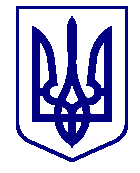 ВАРАСЬКА МІСЬКА РАДАВИКОНАВЧИЙ КОМІТЕТВАРАСЬКОЇ МІСЬКОЇ РАДИР І Ш Е Н Н Я26.05.2023					м.Вараш			№217-РВ-23Про врегулювання питань видачідовідок, що засвідчують перебуванняна утриманні непрацездатних членівсім’ї та довідок про спільне проживанняз годувальником на момент його смертіЗ метою врегулювання питань видачi довiдок, що засвiдчують перебування на утриманнi непрацездатних членiв сiм’ї та  вирiшення спiрних питань щодо видачi довiдок про спiльне проживання з годувальником на момент його смертi, враховуючи постанову правлiння Пенсiйного Фонду України від 25 листопада 2005 року №22-1 «Про затвердження Порядку подання та оформлення документiв для призначення (перерахунку) пенсiй вiдповiдно до Закону України «Про загальнообов’язкове державне пенсiйне страхування» та звернення громадянки Телюк Т.Р. від 24.05.2023 вх.№Т-150-ЗГ-23, керуючись статтею 34, частиною шостою статті 59 Закону України “Про місцеве самоврядування в Україні”, виконавчий комітет Вараської міської ради    ВИРІШИВ:1. Затвердити Порядок видачi довiдок, що засвiдчують перебування на утриманнi непрацездатних членiв сiм’ї та вирiшення спiрних питань щодо  видачi довiдок про спiльне проживання з годувальником на момент його смертi 7111-П-02 (додаток 1).2. Утворити Комісію  з  розгляду  питань  щодо  перебування  на  утриманнi  непрацездатних  членiв  сiм’ї  та вирiшення  спiрних  питань  щодо  видачi  довiдок  про  спiльне  проживання  з  годувальником  на  момент  його смертi №7111-КО-01 у складі згідно з додатком 2.3. Організацію виконання даного рішення покласти на Департамент соціального захисту та гідності виконавчого комітету Вараської міської ради.4. Контроль за виконанням рішення покласти на заступника міського голови відповідно до розподілу функціональних обов’язків.Міський голова							Олександр МЕНЗУЛ